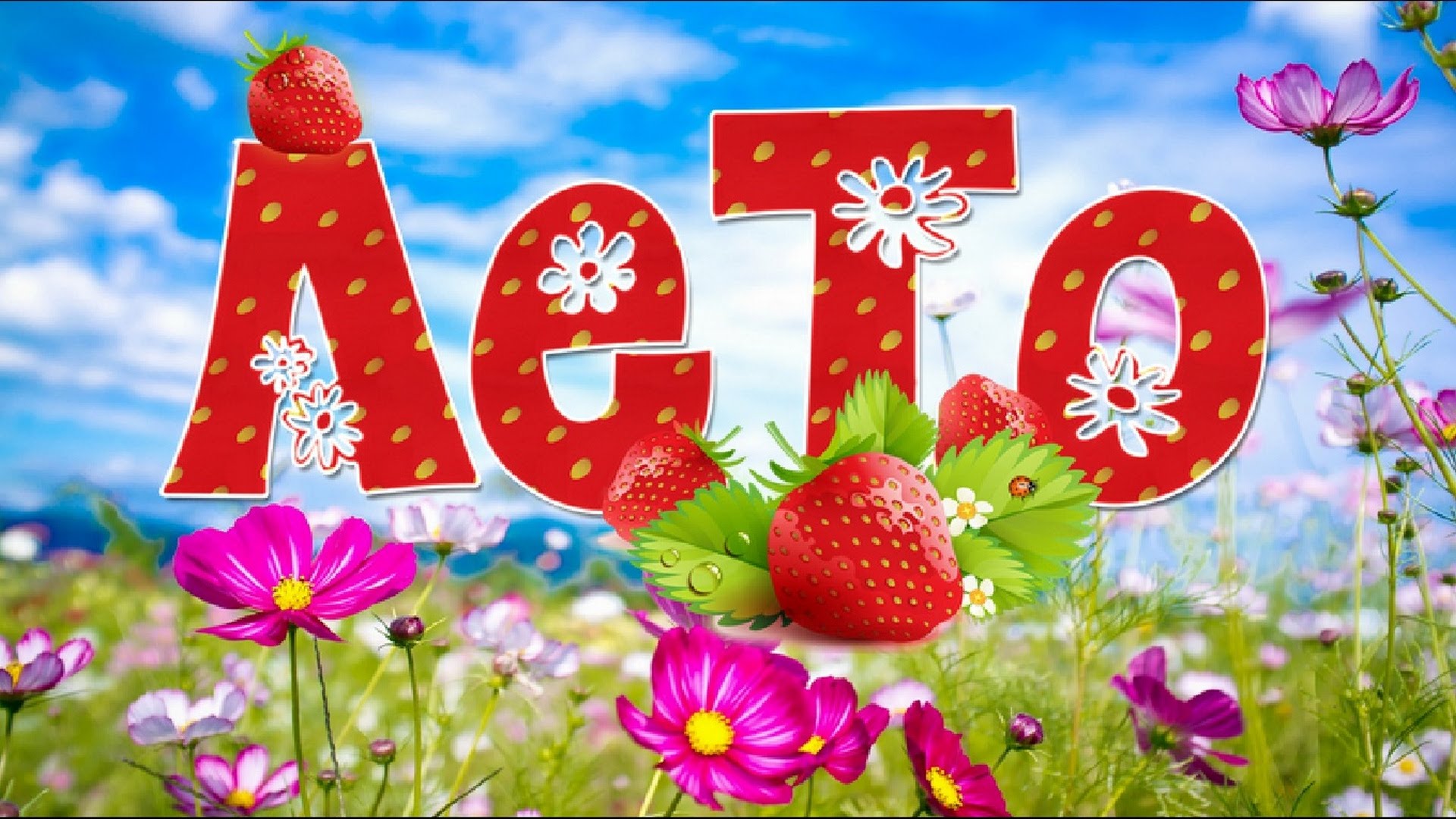 Утверждаю                                                                                     Утверждаю                                                                                     директор МБОУ СОШ № 68                                                                                     ______С.Н.Фатейчев                                                                                    01 июня   2021г.План по организации отдыха, оздоровления и занятости детей, проводимых                         в МБОУ СОШ № 68в период летних каникул 2021 года№ п/пНаименование мероприятияМесто проведенияДата, времяОтветственный 1Праздник «Живёт на всей планете народ весёлый -дети!», посвящённый Дню защиты детейЛДП «Колосок»01.06.10.00Ермакова В.В.2«За природу в ответе и взрослые и дети!»- мероприятие, посвящённое Всемирному Дню экологииЛДП «Колосок»Сквер Памяти героев - танкистов04-05.0610.00Ермакова В.В.Паксеева Т.В.3«Пушкинский день и Пушкинское слово»Онлайн форматЛДП «Колосок»06.06-07.06Ермакова В.В.Паксеева Т.В.4Праздник «День России»СОШ 68ЛДП «Колосок»СкверПамяти героев -танкистов11.06-12.06Ермакова В.В.Паксеева Т.В.5Участие во Всероссийской акции «День юннатского движения в России»МБОУ СОШ № 6815.068.00Паксеева Т.В.6«Здравствуй, трудовое лето!»ЛТО «Ровесники»15.0613.00Паксеева Т.В.Архипова В.А.7«Добро не уходит на каникулы» - трудовые десантыСкверПамяти героев -танкистов10.0621.06Паксеева Т.В.8		День Памяти «Тревожный рассвет 41-го…»СкверПамяти героев -танкистов22.0612.00Паксеева Т.В.9Тематическая познавательная программа«Точка жизни», посвящённая  Международному Дню борьбы с наркотикамиЛТО«Ровесники»24.0613.00Паксеева Т.В.10«Лето, солнце, жара- веселись детвора!»- спортивные состязанияЛТО «Ровесники»30.06.13.00Архипова В.А.Паксеева Т.В.11Некатегорийный поход Краснодар -вокрестности ОЛ «Дубрава»«Дубрава»01-02.07Шлыкова Ю.В.Тюфтина Ю.С.12Онлайн -просвещение «Азбука безопасности»Мультимедийные материалы по БДД1.Безопасная дорога2.Безопасный переход3.Безопасный путь4.Важнее всех игрушек5.О световозвращающих элементах «Засветись»6.Зелёный свет7.На дороге – пешеход8.Пристегнись9.Пешеход на переходе10.Неверный шагонлайн форматиюль - августкл. рук-ли13«Лето, солнце, жара–веселись детвора!» спортивные эстафетыСпортивная площадка03.07Паксеева Т.В.Тюфтина Ю.С.14Некатегорийный поход                                «г.Краснодар – п. Чибий»п. Чибий05.07- 07.07Даценко Е.Ю.15Праздник «День семьи, любви и верности»Библиотека – клуб                              п. Колосистый08.07Паксеева Т.В.16Трудовой десант по уборке мемориального комплексаСквер Памяти героев – танкистовиюнь- август, каждый четверг Паксеева Т.В.Теслюк Т.П.17«Как уберечь себя от вредных привычек» тренингМБОУ СОШ № 6814.07Паксеева Т.В.Попова Н.П.18Памятные даты военной истории России – урок мужестваОнлайн формат20.07Учителя истории19Праздник «День ВМФ России»МБОУ СОШ № 6825.07Паксеева Т.В.Кл. рук-ли20Фотоконкурс и видеографии «Лето в твоём объективе»дистанционный форматиюнь - августПаксеева Т.В.Кл. рук-ли21Интерактивная беседа «Мы и планета»дистанционный формат14.08Паксеева Т.В.Кл. рук-ли 22Диалог на тему«Как уберечь себя от вредных привычек»дистанционный формат20.08Паксеева Т.В.Кл. рук-ли23Праздник «День флага России»МБОУ СОШ № 6822.08Паксеева Т.В.Кл. рук-ли24Дискуссия на тему «Подросток и улица. Места особой опасности»МБОУ СОШ № 6825.08Социальный педагог                       Довлад О.А.25Спортландия: «До свидания, лето!»Спортивная площадка28.08Разгулина Н.В.Кл. рук-ли26Экологический десантп. Колосистый30.08Паксеева Т.В.Кл. рук-ли